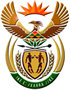 DEPARTMENT: PUBLIC ENTERPRISESREPUBLIC OF SOUTH AFRICANATIONAL ASSEMBLYQUESTION FOR WRITTEN REPLYQUESTION NO.:	PQ 2392QUESTION: 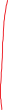 2392.	Mr E M Buthelezi (IFP) to ask the Minister of Public Enterprises:Whether he will furnish Mr E M Buthelezi with the relevant details on how a crime syndicate was able to steal R100 million worth of oil and/or fuel on a monthly basis without detection; if not, why not; if so, (a) on what date and (b) what are the further relevant details?REPLY:According to the information received from Eskomand (b)Investigations on the fuel oil crime syndicate are ongoing and at a critical stage therefore we are unable to offer any more information on the matter at this stage. Eskom issues media statements to the public, and reports progress on investigations into cases of suspected fraud and corruption to the Standing Committee on Public Accounts, on a regular basis. The media statement issued on 5 November 2021 on the fuel oil crime syndicate is attached.